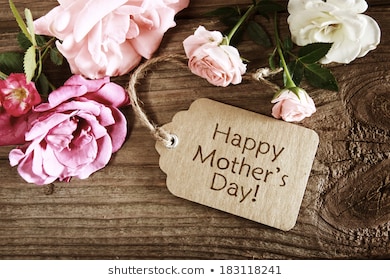 Please join us Sunday, May 12 for Swan Boat’s Club Mother’s Day Buffet9am till NoonServing Scrambled Eggs, Bacon, Sausage, Fresh Fruit, Sweet Rolls, Coffee, Tea, Orange Juice and our special Stuffed French ToastThere will also be our Made-to-order Omelet StationAll for only $8 for Adults$4 for Children 3 – 10 years oldPlease plan to attend!